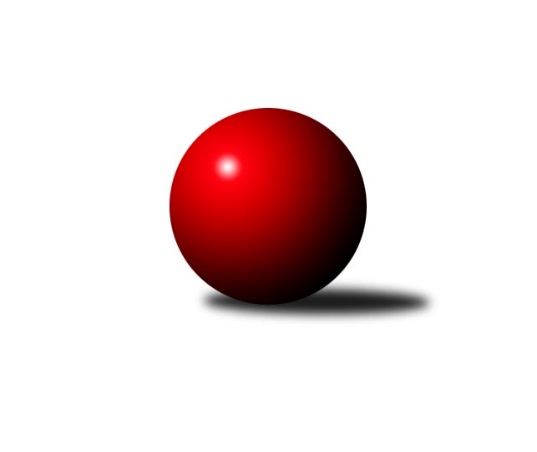 Č.14Ročník 2009/2010	24.5.2024 Okresní přebor Ostrava  2009/2010Statistika 14. kolaTabulka družstev:		družstvo	záp	výh	rem	proh	skore	sety	průměr	body	plné	dorážka	chyby	1.	TJ Sokol Michálkovice ˝B˝	13	10	1	2	146 : 62 	(97.0 : 59.0)	2414	21	1674	741	37.4	2.	TJ Unie Hlubina˝B˝	13	9	0	4	118 : 90 	(74.0 : 82.0)	2345	18	1638	707	42.2	3.	TJ Unie Hlubina C	13	8	0	5	130 : 78 	(90.0 : 66.0)	2374	16	1653	721	38.7	4.	TJ Unie Hlubina˝D˝	13	7	2	4	117 : 91 	(83.0 : 73.0)	2263	16	1623	640	53.7	5.	TJ VOKD Poruba C	13	6	2	5	118 : 90 	(93.0 : 63.0)	2351	14	1655	695	48.5	6.	SKK Ostrava C	12	6	2	4	109 : 83 	(82.0 : 62.0)	2294	14	1629	665	47.4	7.	TJ Sokol Dobroslavice˝B˝	12	7	0	5	94 : 98 	(75.0 : 69.0)	2356	14	1652	704	46.3	8.	TJ Sokol Bohumín˝C˝	13	5	3	5	105 : 103 	(80.5 : 75.5)	2343	13	1659	684	51.2	9.	TJ VOKD Poruba˝E˝	12	4	2	6	85 : 107 	(67.5 : 76.5)	2336	10	1660	676	56.5	10.	SKK Ostrava˝D˝	13	4	1	8	88 : 120 	(65.0 : 91.0)	2330	9	1655	675	50.8	11.	TJ Unie Hlubina E	13	4	0	9	77 : 131 	(68.0 : 88.0)	2232	8	1581	651	52.1	12.	TJ Sokol Michálkovice˝C˝	13	3	1	9	71 : 137 	(62.0 : 94.0)	2230	7	1600	631	66.2	13.	TJ Sokol Bohumín D	13	3	0	10	70 : 138 	(59.0 : 97.0)	2243	6	1600	643	65.8Tabulka doma:		družstvo	záp	výh	rem	proh	skore	sety	průměr	body	maximum	minimum	1.	TJ Sokol Michálkovice ˝B˝	8	7	0	1	94 : 34 	(65.5 : 30.5)	2343	14	2442	2124	2.	TJ Unie Hlubina˝B˝	6	6	0	0	72 : 24 	(39.0 : 33.0)	2497	12	2574	2417	3.	SKK Ostrava C	6	5	1	0	72 : 24 	(50.5 : 21.5)	2384	11	2435	2300	4.	TJ Unie Hlubina˝D˝	7	5	1	1	76 : 36 	(46.0 : 38.0)	2497	11	2551	2450	5.	TJ Unie Hlubina C	6	5	0	1	69 : 27 	(47.5 : 24.5)	2528	10	2578	2444	6.	TJ Sokol Bohumín˝C˝	6	4	2	0	60 : 36 	(42.5 : 29.5)	2398	10	2440	2339	7.	TJ VOKD Poruba C	6	4	1	1	68 : 28 	(52.0 : 20.0)	2372	9	2438	2304	8.	TJ VOKD Poruba˝E˝	7	4	1	2	61 : 51 	(44.5 : 39.5)	2318	9	2400	2230	9.	SKK Ostrava˝D˝	6	4	0	2	54 : 42 	(35.5 : 36.5)	2321	8	2410	2257	10.	TJ Unie Hlubina E	7	4	0	3	57 : 55 	(42.5 : 41.5)	2428	8	2515	2304	11.	TJ Sokol Michálkovice˝C˝	7	2	1	4	45 : 67 	(37.5 : 46.5)	2181	5	2282	2089	12.	TJ Sokol Dobroslavice˝B˝	4	2	0	2	28 : 36 	(23.0 : 25.0)	2308	4	2379	2266	13.	TJ Sokol Bohumín D	7	2	0	5	45 : 67 	(38.0 : 46.0)	2305	4	2365	2252Tabulka venku:		družstvo	záp	výh	rem	proh	skore	sety	průměr	body	maximum	minimum	1.	TJ Sokol Dobroslavice˝B˝	8	5	0	3	66 : 62 	(52.0 : 44.0)	2368	10	2536	2030	2.	TJ Sokol Michálkovice ˝B˝	5	3	1	1	52 : 28 	(31.5 : 28.5)	2438	7	2541	2350	3.	TJ Unie Hlubina C	7	3	0	4	61 : 51 	(42.5 : 41.5)	2373	6	2566	2081	4.	TJ Unie Hlubina˝B˝	7	3	0	4	46 : 66 	(35.0 : 49.0)	2342	6	2480	2289	5.	TJ VOKD Poruba C	7	2	1	4	50 : 62 	(41.0 : 43.0)	2346	5	2482	2269	6.	TJ Unie Hlubina˝D˝	6	2	1	3	41 : 55 	(37.0 : 35.0)	2261	5	2506	2064	7.	TJ Sokol Bohumín˝C˝	7	1	1	5	45 : 67 	(38.0 : 46.0)	2345	3	2486	2173	8.	SKK Ostrava C	6	1	1	4	37 : 59 	(31.5 : 40.5)	2263	3	2460	1994	9.	TJ Sokol Michálkovice˝C˝	6	1	0	5	26 : 70 	(24.5 : 47.5)	2227	2	2368	2131	10.	TJ Sokol Bohumín D	6	1	0	5	25 : 71 	(21.0 : 51.0)	2227	2	2345	2061	11.	TJ VOKD Poruba˝E˝	5	0	1	4	24 : 56 	(23.0 : 37.0)	2321	1	2389	2264	12.	SKK Ostrava˝D˝	7	0	1	6	34 : 78 	(29.5 : 54.5)	2323	1	2450	2259	13.	TJ Unie Hlubina E	6	0	0	6	20 : 76 	(25.5 : 46.5)	2238	0	2461	2136Tabulka podzimní části:		družstvo	záp	výh	rem	proh	skore	sety	průměr	body	doma	venku	1.	TJ Sokol Michálkovice ˝B˝	12	10	1	1	142 : 50 	(92.0 : 52.0)	2406	21 	7 	0 	1 	3 	1 	0	2.	TJ Unie Hlubina˝B˝	12	8	0	4	106 : 86 	(66.0 : 78.0)	2343	16 	5 	0 	0 	3 	0 	4	3.	TJ Unie Hlubina C	12	7	0	5	119 : 73 	(84.0 : 60.0)	2359	14 	5 	0 	1 	2 	0 	4	4.	TJ VOKD Poruba C	12	6	2	4	114 : 78 	(89.0 : 55.0)	2350	14 	4 	1 	1 	2 	1 	3	5.	SKK Ostrava C	12	6	2	4	109 : 83 	(82.0 : 62.0)	2294	14 	5 	1 	0 	1 	1 	4	6.	TJ Unie Hlubina˝D˝	12	6	2	4	103 : 89 	(75.0 : 69.0)	2261	14 	4 	1 	1 	2 	1 	3	7.	TJ Sokol Dobroslavice˝B˝	11	6	0	5	84 : 92 	(69.0 : 63.0)	2351	12 	1 	0 	2 	5 	0 	3	8.	TJ Sokol Bohumín˝C˝	12	4	3	5	93 : 99 	(73.5 : 70.5)	2341	11 	3 	2 	0 	1 	1 	5	9.	TJ VOKD Poruba˝E˝	11	4	2	5	80 : 96 	(61.5 : 70.5)	2332	10 	4 	1 	1 	0 	1 	4	10.	SKK Ostrava˝D˝	12	4	1	7	82 : 110 	(59.0 : 85.0)	2319	9 	4 	0 	2 	0 	1 	5	11.	TJ Unie Hlubina E	12	4	0	8	75 : 117 	(64.0 : 80.0)	2231	8 	4 	0 	3 	0 	0 	5	12.	TJ Sokol Michálkovice˝C˝	12	3	1	8	66 : 126 	(56.0 : 88.0)	2230	7 	2 	1 	3 	1 	0 	5	13.	TJ Sokol Bohumín D	12	2	0	10	59 : 133 	(53.0 : 91.0)	2244	4 	2 	0 	5 	0 	0 	5Tabulka jarní části:		družstvo	záp	výh	rem	proh	skore	sety	průměr	body	doma	venku	1.	TJ Unie Hlubina˝D˝	1	1	0	0	14 : 2 	(8.0 : 4.0)	2551	2 	1 	0 	0 	0 	0 	0 	2.	TJ Unie Hlubina˝B˝	1	1	0	0	12 : 4 	(8.0 : 4.0)	2574	2 	1 	0 	0 	0 	0 	0 	3.	TJ Sokol Bohumín˝C˝	1	1	0	0	12 : 4 	(7.0 : 5.0)	2440	2 	1 	0 	0 	0 	0 	0 	4.	TJ Unie Hlubina C	1	1	0	0	11 : 5 	(6.0 : 6.0)	2418	2 	0 	0 	0 	1 	0 	0 	5.	TJ Sokol Bohumín D	1	1	0	0	11 : 5 	(6.0 : 6.0)	2212	2 	0 	0 	0 	1 	0 	0 	6.	TJ Sokol Dobroslavice˝B˝	1	1	0	0	10 : 6 	(6.0 : 6.0)	2379	2 	1 	0 	0 	0 	0 	0 	7.	SKK Ostrava C	0	0	0	0	0 : 0 	(0.0 : 0.0)	0	0 	0 	0 	0 	0 	0 	0 	8.	SKK Ostrava˝D˝	1	0	0	1	6 : 10 	(6.0 : 6.0)	2372	0 	0 	0 	0 	0 	0 	1 	9.	TJ VOKD Poruba˝E˝	1	0	0	1	5 : 11 	(6.0 : 6.0)	2400	0 	0 	0 	1 	0 	0 	0 	10.	TJ Sokol Michálkovice˝C˝	1	0	0	1	5 : 11 	(6.0 : 6.0)	2184	0 	0 	0 	1 	0 	0 	0 	11.	TJ VOKD Poruba C	1	0	0	1	4 : 12 	(4.0 : 8.0)	2481	0 	0 	0 	0 	0 	0 	1 	12.	TJ Sokol Michálkovice ˝B˝	1	0	0	1	4 : 12 	(5.0 : 7.0)	2439	0 	0 	0 	0 	0 	0 	1 	13.	TJ Unie Hlubina E	1	0	0	1	2 : 14 	(4.0 : 8.0)	2461	0 	0 	0 	0 	0 	0 	1 Zisk bodů pro družstvo:		jméno hráče	družstvo	body	zápasy	v %	dílčí body	sety	v %	1.	Radmila Pastvová 	TJ Unie Hlubina˝D˝ 	19	/	11	(86%)		/		(%)	2.	Ivo Herzán 	TJ Sokol Michálkovice ˝B˝ 	18	/	12	(75%)		/		(%)	3.	Miroslav Futerko 	SKK Ostrava C 	18	/	12	(75%)		/		(%)	4.	Jan Zych 	TJ Sokol Michálkovice ˝B˝ 	18	/	13	(69%)		/		(%)	5.	René Světlík 	TJ Sokol Bohumín˝C˝ 	18	/	13	(69%)		/		(%)	6.	Roman Grüner 	TJ Unie Hlubina˝B˝ 	18	/	13	(69%)		/		(%)	7.	Václav Rábl 	TJ Unie Hlubina C 	16	/	9	(89%)		/		(%)	8.	Libor Žíla 	TJ VOKD Poruba C 	16	/	11	(73%)		/		(%)	9.	Daniel Dudek 	TJ Sokol Michálkovice ˝B˝ 	16	/	11	(73%)		/		(%)	10.	Alena Koběrová 	TJ Unie Hlubina˝D˝ 	16	/	11	(73%)		/		(%)	11.	Zdeněk Zhýbala 	TJ Sokol Michálkovice ˝B˝ 	16	/	11	(73%)		/		(%)	12.	Rudolf Riezner 	TJ Unie Hlubina˝B˝ 	16	/	11	(73%)		/		(%)	13.	Oldřich Bidrman 	TJ Sokol Michálkovice ˝B˝ 	16	/	11	(73%)		/		(%)	14.	Richard Šimek 	TJ VOKD Poruba C 	16	/	12	(67%)		/		(%)	15.	Jakub Hájek 	TJ VOKD Poruba˝E˝ 	16	/	12	(67%)		/		(%)	16.	Jiří Koloděj 	SKK Ostrava˝D˝ 	16	/	13	(62%)		/		(%)	17.	Karel Kudela 	TJ Unie Hlubina C 	15	/	13	(58%)		/		(%)	18.	Karel Kuchař 	TJ Sokol Dobroslavice˝B˝ 	14	/	8	(88%)		/		(%)	19.	Jaroslav Hrabuška 	TJ VOKD Poruba C 	14	/	11	(64%)		/		(%)	20.	František Sedláček 	TJ Unie Hlubina˝D˝ 	14	/	11	(64%)		/		(%)	21.	Oldřich Stolařík 	SKK Ostrava C 	14	/	11	(64%)		/		(%)	22.	Miroslav Böhm 	SKK Ostrava˝D˝ 	14	/	11	(64%)		/		(%)	23.	Lumír Kocián 	TJ Sokol Dobroslavice˝B˝ 	14	/	12	(58%)		/		(%)	24.	Zdeněk Mžik 	TJ VOKD Poruba˝E˝ 	14	/	12	(58%)		/		(%)	25.	Petr Jurášek 	TJ Sokol Michálkovice ˝B˝ 	14	/	13	(54%)		/		(%)	26.	Pavel Plaček 	TJ Sokol Bohumín˝C˝ 	14	/	13	(54%)		/		(%)	27.	Dominik Bohm 	SKK Ostrava˝D˝ 	13	/	9	(72%)		/		(%)	28.	Alfréd  Herman 	TJ Sokol Bohumín˝C˝ 	13	/	12	(54%)		/		(%)	29.	Pavel Rozkoš 	TJ Sokol Bohumín D 	12	/	7	(86%)		/		(%)	30.	Lenka Raabová 	TJ Unie Hlubina C 	12	/	7	(86%)		/		(%)	31.	Lucie Holeszová 	TJ Sokol Bohumín˝C˝ 	12	/	7	(86%)		/		(%)	32.	Jiří Prokop 	TJ Unie Hlubina C 	12	/	8	(75%)		/		(%)	33.	Jaroslav Karas 	TJ Sokol Michálkovice˝C˝ 	12	/	9	(67%)		/		(%)	34.	Pavel Marek 	TJ Unie Hlubina C 	12	/	10	(60%)		/		(%)	35.	Vladimír Korta 	SKK Ostrava˝D˝ 	12	/	10	(60%)		/		(%)	36.	Josef Navalaný 	TJ Unie Hlubina C 	12	/	10	(60%)		/		(%)	37.	Petr Číž 	TJ VOKD Poruba˝E˝ 	12	/	11	(55%)		/		(%)	38.	Hana Vlčková 	TJ Unie Hlubina˝D˝ 	12	/	11	(55%)		/		(%)	39.	Martin Třečák 	TJ Sokol Dobroslavice˝B˝ 	12	/	11	(55%)		/		(%)	40.	Josef Hájek 	TJ Unie Hlubina E 	12	/	11	(55%)		/		(%)	41.	Michal Blinka 	SKK Ostrava C 	12	/	11	(55%)		/		(%)	42.	Josef Paulus 	TJ Sokol Michálkovice˝C˝ 	12	/	11	(55%)		/		(%)	43.	Petr Foniok 	TJ Unie Hlubina˝B˝ 	12	/	11	(55%)		/		(%)	44.	Stanislav Navalaný 	TJ Unie Hlubina˝B˝ 	12	/	13	(46%)		/		(%)	45.	Miloslav Palička 	TJ Sokol Michálkovice˝C˝ 	11	/	11	(50%)		/		(%)	46.	Ivo Kovářík 	TJ Sokol Dobroslavice˝B˝ 	10	/	7	(71%)		/		(%)	47.	Antonín Chalcár 	TJ VOKD Poruba C 	10	/	7	(71%)		/		(%)	48.	Anna Kaňová 	TJ Unie Hlubina˝D˝ 	10	/	8	(63%)		/		(%)	49.	Helena Martinčáková 	TJ VOKD Poruba C 	10	/	8	(63%)		/		(%)	50.	Jan Pavlosek 	SKK Ostrava C 	10	/	9	(56%)		/		(%)	51.	Pavel Hrabec 	TJ VOKD Poruba C 	10	/	9	(56%)		/		(%)	52.	Zdeněk Hebda 	TJ VOKD Poruba˝E˝ 	10	/	9	(56%)		/		(%)	53.	Dalibor Hamrozy 	TJ Sokol Bohumín˝C˝ 	10	/	11	(45%)		/		(%)	54.	Josef Kyjovský 	TJ Unie Hlubina E 	10	/	11	(45%)		/		(%)	55.	Hana Záškolná 	TJ Sokol Bohumín D 	10	/	11	(45%)		/		(%)	56.	Karel Svoboda 	TJ Unie Hlubina E 	10	/	11	(45%)		/		(%)	57.	Lubomír Richter 	TJ Sokol Bohumín˝C˝ 	10	/	12	(42%)		/		(%)	58.	Miroslav Koloděj 	SKK Ostrava˝D˝ 	10	/	13	(38%)		/		(%)	59.	Michaela Černá 	TJ Unie Hlubina E 	9	/	10	(45%)		/		(%)	60.	Roman Klímek 	TJ VOKD Poruba C 	8	/	7	(57%)		/		(%)	61.	Petr Tomaňa 	TJ Unie Hlubina C 	8	/	9	(44%)		/		(%)	62.	Lukáš Modlitba 	TJ Sokol Bohumín D 	8	/	9	(44%)		/		(%)	63.	Jaroslav Jurášek 	TJ Sokol Michálkovice˝C˝ 	8	/	10	(40%)		/		(%)	64.	Josef Schwarz 	TJ Sokol Dobroslavice˝B˝ 	8	/	10	(40%)		/		(%)	65.	Ladislav Mrakvia 	TJ VOKD Poruba˝E˝ 	8	/	10	(40%)		/		(%)	66.	Martin Ferenčík 	TJ Unie Hlubina˝B˝ 	8	/	10	(40%)		/		(%)	67.	Markéta Kohutková 	TJ Sokol Bohumín D 	8	/	10	(40%)		/		(%)	68.	Jiří Štroch 	TJ Unie Hlubina˝B˝ 	8	/	11	(36%)		/		(%)	69.	Eva Marková 	TJ Unie Hlubina C 	7	/	12	(29%)		/		(%)	70.	Lubomír Jančár 	TJ Unie Hlubina˝B˝ 	6	/	3	(100%)		/		(%)	71.	František Deingruber 	SKK Ostrava C 	6	/	5	(60%)		/		(%)	72.	Jan Švihálek 	TJ Sokol Michálkovice˝C˝ 	6	/	6	(50%)		/		(%)	73.	Zdeněk Roj 	TJ Sokol Bohumín D 	6	/	6	(50%)		/		(%)	74.	Rostislav Hrbáč 	SKK Ostrava C 	6	/	6	(50%)		/		(%)	75.	Božena Olšovská 	TJ Unie Hlubina˝D˝ 	6	/	8	(38%)		/		(%)	76.	Václav Kladiva 	TJ Sokol Bohumín D 	6	/	9	(33%)		/		(%)	77.	Jiří Preksta 	TJ Unie Hlubina˝D˝ 	6	/	9	(33%)		/		(%)	78.	Jaroslav Šproch 	SKK Ostrava˝D˝ 	6	/	13	(23%)		/		(%)	79.	Dan  Šodek 	SKK Ostrava C 	4	/	2	(100%)		/		(%)	80.	Josef Jurášek 	TJ Sokol Michálkovice ˝B˝ 	4	/	2	(100%)		/		(%)	81.	Jan Mužík 	TJ Sokol Michálkovice ˝B˝ 	4	/	2	(100%)		/		(%)	82.	Karel Ridl 	TJ Sokol Dobroslavice˝B˝ 	4	/	4	(50%)		/		(%)	83.	Josef Vávra 	TJ Sokol Dobroslavice˝B˝ 	4	/	5	(40%)		/		(%)	84.	Josef Lariš 	TJ Unie Hlubina E 	4	/	5	(40%)		/		(%)	85.	Radovan Vlček 	TJ Sokol Bohumín˝C˝ 	4	/	5	(40%)		/		(%)	86.	Veronika Štěrbová 	TJ Unie Hlubina E 	4	/	6	(33%)		/		(%)	87.	Jiří Břeska 	TJ Unie Hlubina˝B˝ 	4	/	6	(33%)		/		(%)	88.	Oldřich Neuverth 	TJ Unie Hlubina E 	4	/	6	(33%)		/		(%)	89.	Pavel Kubina 	SKK Ostrava˝D˝ 	4	/	7	(29%)		/		(%)	90.	Antonín Pálka 	SKK Ostrava˝D˝ 	4	/	7	(29%)		/		(%)	91.	Jan Petrovič 	TJ Unie Hlubina E 	4	/	8	(25%)		/		(%)	92.	Koloman Bagi 	TJ Unie Hlubina˝D˝ 	4	/	8	(25%)		/		(%)	93.	Libor Mendlík 	TJ Unie Hlubina E 	4	/	10	(20%)		/		(%)	94.	Jan Stuš 	TJ Sokol Bohumín D 	3	/	6	(25%)		/		(%)	95.	František Hájek 	TJ VOKD Poruba˝E˝ 	3	/	6	(25%)		/		(%)	96.	Andrea Rojová 	TJ Sokol Bohumín D 	3	/	7	(21%)		/		(%)	97.	Miroslav Bohm 	SKK Ostrava˝D˝ 	2	/	1	(100%)		/		(%)	98.	Vladimír Korta sen. 	SKK Ostrava˝D˝ 	2	/	1	(100%)		/		(%)	99.	Zdeněk Paulus 	TJ Sokol Michálkovice˝C˝ 	2	/	1	(100%)		/		(%)	100.	Jiří Vlček 	TJ Sokol Bohumín D 	2	/	6	(17%)		/		(%)	101.	Karel Procházka 	TJ Sokol Michálkovice˝C˝ 	2	/	8	(13%)		/		(%)	102.	Helena Hýžová 	TJ VOKD Poruba C 	2	/	9	(11%)		/		(%)	103.	Anna Mistriková 	TJ VOKD Poruba˝E˝ 	2	/	9	(11%)		/		(%)	104.	Petr Řepecký 	TJ Sokol Michálkovice˝C˝ 	2	/	10	(10%)		/		(%)	105.	René Gazdík 	TJ Unie Hlubina˝B˝ 	0	/	1	(0%)		/		(%)	106.	Tomáš Kubát 	SKK Ostrava C 	0	/	1	(0%)		/		(%)	107.	Vladimír Trojek 	TJ VOKD Poruba˝E˝ 	0	/	1	(0%)		/		(%)	108.	Miroslav Heczko 	SKK Ostrava C 	0	/	1	(0%)		/		(%)	109.	Josef Pavlosek 	SKK Ostrava C 	0	/	1	(0%)		/		(%)	110.	Lukáš Korta 	SKK Ostrava˝D˝ 	0	/	1	(0%)		/		(%)	111.	Roman Vitásek 	TJ Sokol Dobroslavice˝B˝ 	0	/	1	(0%)		/		(%)	112.	Tamara Nguenová 	TJ Sokol Bohumín˝C˝ 	0	/	2	(0%)		/		(%)	113.	Jiří Nováček 	TJ Sokol Bohumín˝C˝ 	0	/	2	(0%)		/		(%)	114.	Emilie Deigruberová 	TJ VOKD Poruba˝E˝ 	0	/	2	(0%)		/		(%)	115.	Timea Kúdelová 	TJ Sokol Bohumín˝C˝ 	0	/	3	(0%)		/		(%)	116.	Lukáš Jurášek 	TJ Sokol Michálkovice ˝B˝ 	0	/	3	(0%)		/		(%)	117.	Štefan Punčev 	TJ Sokol Bohumín D 	0	/	4	(0%)		/		(%)	118.	Roman Holnša 	TJ Sokol Michálkovice˝C˝ 	0	/	4	(0%)		/		(%)	119.	Tereza Kovalová 	TJ Sokol Michálkovice˝C˝ 	0	/	4	(0%)		/		(%)	120.	Radek Říman 	TJ Sokol Michálkovice˝C˝ 	0	/	4	(0%)		/		(%)	121.	Radek Hrabuška 	TJ VOKD Poruba C 	0	/	4	(0%)		/		(%)	122.	Anna Dufková 	TJ Sokol Dobroslavice˝B˝ 	0	/	5	(0%)		/		(%)	123.	Vladimír Malovaný 	SKK Ostrava C 	0	/	5	(0%)		/		(%)	124.	Pavel Babiš 	TJ Sokol Dobroslavice˝B˝ 	0	/	9	(0%)		/		(%)Průměry na kuželnách:		kuželna	průměr	plné	dorážka	chyby	výkon na hráče	1.	TJ Unie Hlubina, 1-2	2464	1722	742	41.3	(410.8)	2.	SKK Ostrava, 1-2	2333	1634	698	47.7	(388.9)	3.	TJ Sokol Bohumín, 1-4	2332	1657	675	58.1	(388.8)	4.	TJ VOKD Poruba, 1-4	2309	1635	674	60.3	(384.9)	5.	TJ Sokol Dobroslavice, 1-2	2298	1622	676	49.9	(383.0)	6.	TJ Michalkovice, 1-2	2234	1578	656	53.4	(372.5)Nejlepší výkony na kuželnách:TJ Unie Hlubina, 1-2TJ Unie Hlubina C	2578	11. kolo	Anna Kaňová 	TJ Unie Hlubina˝D˝	470	14. koloTJ Unie Hlubina˝B˝	2574	14. kolo	Martin Ferenčík 	TJ Unie Hlubina˝B˝	462	14. koloTJ Unie Hlubina C	2566	10. kolo	Karel Svoboda 	TJ Unie Hlubina E	462	7. koloTJ Unie Hlubina C	2563	7. kolo	Václav Rábl 	TJ Unie Hlubina C	458	7. koloTJ Unie Hlubina˝D˝	2551	14. kolo	Martin Třečák 	TJ Sokol Dobroslavice˝B˝	458	13. koloTJ Unie Hlubina C	2549	13. kolo	Lumír Kocián 	TJ Sokol Dobroslavice˝B˝	458	9. koloTJ Unie Hlubina C	2549	1. kolo	Jiří Prokop 	TJ Unie Hlubina C	458	13. koloTJ Sokol Dobroslavice˝B˝	2536	9. kolo	Jiří Prokop 	TJ Unie Hlubina C	453	11. koloTJ Unie Hlubina˝D˝	2529	9. kolo	Radmila Pastvová 	TJ Unie Hlubina˝D˝	452	9. koloTJ Sokol Dobroslavice˝B˝	2527	13. kolo	Rudolf Riezner 	TJ Unie Hlubina˝B˝	448	14. koloSKK Ostrava, 1-2TJ Sokol Michálkovice ˝B˝	2451	4. kolo	Lumír Kocián 	TJ Sokol Dobroslavice˝B˝	441	7. koloSKK Ostrava C	2435	3. kolo	Jan Pavlosek 	SKK Ostrava C	439	3. koloSKK Ostrava C	2419	7. kolo	Dominik Bohm 	SKK Ostrava C	436	9. koloSKK Ostrava˝D˝	2410	6. kolo	František Deingruber 	SKK Ostrava C	435	7. koloSKK Ostrava C	2407	5. kolo	Vladimír Korta 	SKK Ostrava˝D˝	432	4. koloSKK Ostrava C	2400	9. kolo	Jiří Koloděj 	SKK Ostrava˝D˝	430	6. koloTJ Sokol Dobroslavice˝B˝	2376	7. kolo	Jiří Koloděj 	SKK Ostrava˝D˝	429	2. koloSKK Ostrava˝D˝	2360	1. kolo	Miroslav Koloděj 	SKK Ostrava˝D˝	427	6. koloTJ Sokol Michálkovice ˝B˝	2350	10. kolo	František Deingruber 	SKK Ostrava C	427	3. koloSKK Ostrava˝D˝	2349	4. kolo	Dominik Bohm 	SKK Ostrava˝D˝	426	3. koloTJ Sokol Bohumín, 1-4TJ Sokol Bohumín˝C˝	2440	14. kolo	Ivo Kovářík 	TJ Sokol Dobroslavice˝B˝	457	11. koloTJ Sokol Michálkovice ˝B˝	2439	14. kolo	Lucie Holeszová 	TJ Sokol Bohumín˝C˝	451	11. koloTJ Sokol Bohumín˝C˝	2434	13. kolo	Zdeněk Zhýbala 	TJ Sokol Michálkovice ˝B˝	445	14. koloTJ Sokol Bohumín˝C˝	2421	11. kolo	Jiří Prokop 	TJ Unie Hlubina C	444	2. koloTJ Sokol Bohumín˝C˝	2407	10. kolo	Karel Ridl 	TJ Sokol Dobroslavice˝B˝	439	4. koloTJ Sokol Dobroslavice˝B˝	2407	4. kolo	Lubomír Richter 	TJ Sokol Bohumín˝C˝	434	2. koloTJ Sokol Bohumín˝C˝	2403	2. kolo	Rudolf Riezner 	TJ Unie Hlubina˝B˝	434	3. koloTJ Unie Hlubina˝B˝	2389	3. kolo	Daniel Dudek 	TJ Sokol Michálkovice ˝B˝	432	14. koloTJ Sokol Dobroslavice˝B˝	2379	11. kolo	Dalibor Hamrozy 	TJ Sokol Bohumín˝C˝	426	9. koloTJ Unie Hlubina C	2368	2. kolo	Václav Kladiva 	TJ Sokol Bohumín D	425	12. koloTJ VOKD Poruba, 1-4TJ Sokol Michálkovice ˝B˝	2541	13. kolo	Petr Jurášek 	TJ Sokol Michálkovice ˝B˝	460	13. koloTJ VOKD Poruba C	2438	1. kolo	Richard Šimek 	TJ VOKD Poruba C	449	8. koloTJ Unie Hlubina C	2418	14. kolo	Martin Třečák 	TJ Sokol Dobroslavice˝B˝	448	10. koloTJ Sokol Michálkovice ˝B˝	2409	6. kolo	Karel Kuchař 	TJ Sokol Dobroslavice˝B˝	442	10. koloTJ VOKD Poruba˝E˝	2400	14. kolo	Jiří Koloděj 	SKK Ostrava˝D˝	436	12. koloTJ VOKD Poruba C	2394	12. kolo	Ivo Herzán 	TJ Sokol Michálkovice ˝B˝	435	13. koloTJ VOKD Poruba˝E˝	2379	10. kolo	Jan Zych 	TJ Sokol Michálkovice ˝B˝	433	13. koloTJ VOKD Poruba C	2377	6. kolo	Libor Žíla 	TJ VOKD Poruba C	433	12. koloTJ VOKD Poruba˝E˝	2373	13. kolo	Richard Šimek 	TJ VOKD Poruba C	433	2. koloTJ VOKD Poruba C	2367	2. kolo	Jakub Hájek 	TJ VOKD Poruba˝E˝	432	14. koloTJ Sokol Dobroslavice, 1-2TJ Sokol Dobroslavice˝B˝	2379	14. kolo	Libor Žíla 	TJ VOKD Poruba C	428	3. koloSKK Ostrava˝D˝	2372	14. kolo	Karel Kuchař 	TJ Sokol Dobroslavice˝B˝	422	6. koloTJ VOKD Poruba C	2335	3. kolo	Martin Třečák 	TJ Sokol Dobroslavice˝B˝	421	6. koloTJ Unie Hlubina˝B˝	2312	5. kolo	Ivo Kovářík 	TJ Sokol Dobroslavice˝B˝	413	5. koloTJ Sokol Dobroslavice˝B˝	2297	6. kolo	Stanislav Navalaný 	TJ Unie Hlubina˝B˝	412	5. koloTJ Sokol Dobroslavice˝B˝	2288	5. kolo	Pavel Kubina 	SKK Ostrava˝D˝	409	14. koloTJ Sokol Dobroslavice˝B˝	2266	3. kolo	Ivo Kovářík 	TJ Sokol Dobroslavice˝B˝	407	14. koloTJ Unie Hlubina E	2136	6. kolo	Josef Vávra 	TJ Sokol Dobroslavice˝B˝	405	14. kolo		. kolo	Karel Kuchař 	TJ Sokol Dobroslavice˝B˝	405	14. kolo		. kolo	Miroslav Böhm 	SKK Ostrava˝D˝	401	14. koloTJ Michalkovice, 1-2TJ Sokol Michálkovice ˝B˝	2442	7. kolo	Jan Mužík 	TJ Sokol Michálkovice ˝B˝	446	12. koloTJ Sokol Michálkovice ˝B˝	2438	1. kolo	René Světlík 	TJ Sokol Bohumín˝C˝	439	1. koloTJ Sokol Michálkovice ˝B˝	2435	5. kolo	Oldřich Bidrman 	TJ Sokol Michálkovice ˝B˝	432	5. koloTJ Sokol Michálkovice ˝B˝	2348	3. kolo	Daniel Dudek 	TJ Sokol Michálkovice ˝B˝	431	1. koloTJ Sokol Michálkovice ˝B˝	2342	11. kolo	Lumír Kocián 	TJ Sokol Dobroslavice˝B˝	429	8. koloTJ Sokol Dobroslavice˝B˝	2341	8. kolo	Daniel Dudek 	TJ Sokol Michálkovice ˝B˝	429	5. koloTJ Sokol Bohumín˝C˝	2333	1. kolo	Antonín Chalcár 	TJ VOKD Poruba C	428	13. koloTJ Unie Hlubina C	2310	12. kolo	Oldřich Bidrman 	TJ Sokol Michálkovice ˝B˝	424	7. koloTJ Sokol Michálkovice ˝B˝	2308	9. kolo	Josef Jurášek 	TJ Sokol Michálkovice ˝B˝	418	1. koloTJ Sokol Michálkovice ˝B˝	2304	8. kolo	Ivo Herzán 	TJ Sokol Michálkovice ˝B˝	415	3. koloČetnost výsledků:	8.0 : 8.0	7x	6.0 : 10.0	5x	5.0 : 11.0	3x	4.0 : 12.0	8x	2.0 : 14.0	4x	16.0 : 0.0	3x	14.0 : 2.0	11x	13.0 : 3.0	1x	12.0 : 4.0	28x	11.0 : 5.0	1x	10.0 : 6.0	11x	0.0 : 16.0	2x